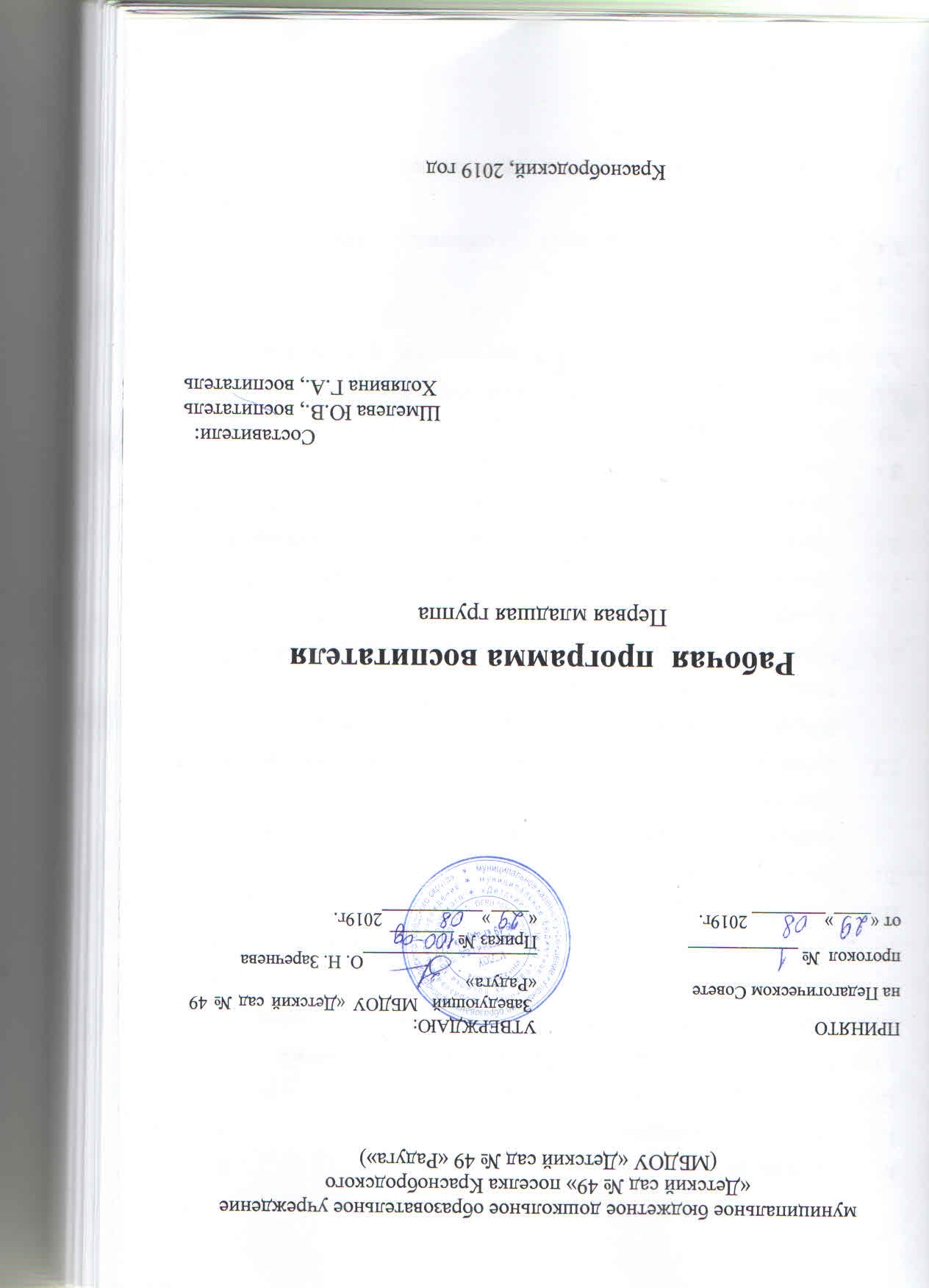 Содержание I.Целевой раздел31.1.Пояснительная записка31.1.1.Цели и задачи реализации Рабочей программы31.1.2.Принципы и подходы к формированию Рабочей Программы41.1.3.Значимые для разработки и реализации Рабочей программы характеристики91.2Планируемые результаты освоения Рабочей программы12II.Содержательный раздел152.1.Организация образовательной деятельности в соответствии с направлениями развития ребенка в пяти образовательных областях152.2.Вариативные формы, способы, методы и средства реализации Рабочей Программы с учетом возрастных и индивидуальных особенностей воспитанников362.3.Особенности образовательной деятельности разных видов и культурных практик492.4.Способы и направления поддержки детской инициативы582.5.Особенности взаимодействия педагога с семьями воспитанников602.6.Иные характеристики содержания Рабочей программы73III.Организационный раздел833.1.Материально-техническое обеспечение Рабочей программы833.2.Обеспеченность методическими материалами и средствами обучения и воспитания853.3.Режим дня883.4.Особенности традиционных событий, праздников, мероприятий903.5.Особенности организации развивающей предметно-пространственной среды92Приложения98